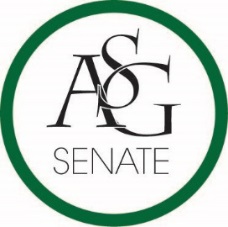 Senate MinutesApril 9th, 2019Graduate Education 343, 6:00 PMCall to OrderRoll Call	a. 34 present 	b. 3 proxy 	c. 12 absent Approval of the MinutesSpecial OrdersReports (5 minutes each)Special ReportsAdvisor, PJ Martinez ASG Inaguration is April 28th Graduate Assistants, Joshua Saraping and Sage McCoyPresident, J.P. GairhanState of the Students is next week. Vice-President, Abigail WalkerNext week is ASG End of The year party after senate. Treasurer, Isamar GarciaNo report. Secretary, Luke HumphreyNo report. Chief Justice, Julianna TidwellThe interpretation hearing reports will be sent out as she is not here. GSC President, Arley WardCabinet ReportsChief of Staff, Carus NewmanNo report. FLF Coordinator, Will ClarkNo report. Chair of the Senate, Colman Betler Last meeting is next week and Officer of The Year is next week. Senator of the Year is today. April 23rd is Noodles at 6 p.m. Appointments, Nominations, and ElectionsSenator of the YearSenator Kianna Sarvestani (Sebree) Senator Colton Simpson (Cook) Senator Warrington Sebree (Gairhan) Senator Daniel Webster (Petigna) Senator Darynne Dahlem (Cook) Public Comment (3 at 2 minutes each)Tommy Davis: ASG Big Idea’s Old Business ASG Senate Bill No. 18- Senate Bill for the Securing of Scantrons to Support Student Success Author(s): Senator Nabil Bhimani & Senator Warrington SebreeAllocations Committee Report: vote was 5 to 2 to pass it. Academics Committee Report: They like it and we should cut the budget from this bill. Authors don’t want to cut it as they feel the number asking for is justified. They don’t have suggestions of which one to cut. We should try and give students scantron’s as many as possible so they can succeed. Debate Favor: ASG gets good PR for this and this is a useful way to spend our money that is left. VOTE: 37 pass, 0 fail, 0 abstain; passed. Sponsor(s): Senator Cassidy CookASG Senate Bill No. 19- A Bill Supporting ASG Senate DayAuthor(s): Senator Kianna Sarvestani, Senator Warrington Sebree (speakers time extended by 3 minutes) Campus Life Committee Report: pass it as writeen.Allocations Committee Report: this is the one we should cut it from; 6 to 2 to pass it. Questions were answered by the authors.  VOTE: 37 pass, 0 fail, 0 abstain; pass. Sponsor(s): Senator Cassidy Cook, Senator Tara BarsottiASG Senate Bill No. 20- A Bill to Allocate Funds for the Beautification of Humphreys LawnAuthor(s): Senator Daniel Webster, RIC Vice-President Sarah Werner (speakers time extended by 3 minutes, extended by 5 minutes) Allocations: 6 to 3 vote to pass it. Infrastructure Committee Report: the majority report is to amend it to $750 to pass it and the minority is to not pass it. Deleted line 57-68: The Sand Volleyball court is no longer going to be an option and is not as feasible. Amended line 63: $2300 Amended line 71: $1700, sand volleyball court deleted to say remodeling. Authors defended the usefulness of the space and that it is used by more than just Humphreys residents. Tabled until next week. Sponsor(s): Senator Clay Smith, Senator Emily Daniels, Senator Katie Gardner, Senator Darynne Dahlem, Senator Lizeth MartinezNew BusinessASG Senate Bill No. 21- A Bill Updating CodeAuthor(s): Chair of Senate Colman Betler, Senator Kianna Sarvestani (speakers time extended to 3 minutes, extended by 5 minutes) GSC is no longer a thing and code was updated but sometimes GSC is still mentioned and that means we aren’t doing what it says we are doing. Some things are done but not written in code and now they are going to be in their so we are transparent in what we do. Giving the chair an oath makes sense. The veto is now being limited until 3 business days and before the weekend starts. The Chair of Senate can now call a special meeting. We are creating an ethics committee in our own body now to address any concerns and anything sent to it would also be sent to judicial. Authors answered questions about the updates. Any candidate running for exec now has limits. Referred to Internal Affairs. Sponsor(s): Senator Cassidy Cook, Senator Warrington Sebree, Senator Hope DavenportASG Senate Bill No. 22- A Bill Creating a Census of ASG AgentsAuthors: Tommy Davis, Nyasha Bgoni, Senator Kianna Sarvestani (speakers time extended by 3 minutes, extended by 5 minutes, extended by 4.5 minutes) Amended line 38-42 Explanation of amendment: This allows us to get the data from an aggregate source and we would be able to pull data without discriminating our violating rules. We are thinking about a census of ASG to test the demographic information of ASG. The first half of the bill gives us that information about who is in ASG. We can bring in other students on campus. This would be increased marketing for the populations we see are underrepresented. Referred to Internal Affairs. Sponsors: Senator Daniel WebsterASG Senate Resolution No. 24- A Resolution to Support the ‘How To Be at UARK’ living documentAuthor(s): Senator Daniel Webster (speakers time extended by 3 minutes) Inspired by the “How not to be rich at UM” The multicultural center wants this to be student led and it has been started on the creation of it. Any student on campus can submit comments for it. ASG will encourage our agents and other students to contribute to this. Referred to Campus Life Committee REPORT. Sponsor(s): Senator Lizeth Martinez, Senator Emily DanielsASG Senate Resolution No. 25- A Resolution to Affirm the support of Adding the Holy See and the Palestinian Flags to the International Connections Lounge at the University of ArkansasAuthor(s): Senator Daniel Webster, Senator Will Baker, Director of Municipal Relations Mariam Siddiqui, Co-Director of Diversity and Inclusion Samia Ismail, Deputy Director of External Relations Ben CameronLine 35 Holy See instead of Vatican and Line 41 and Line 36: current and incoming This is support to add these flags to the union connection lounge. The international connection lounge has the flags of the United Nation observer states and they should be represented in the union. Sponsor(s): Senator Emily Daniels, Senator Samantha Gregory, Senator Lizeth Martinez, Senator Tara BarsottiASG Senate Resolution No. 26- A Resolution to Support the Renovations of Mullins Library and the Central Quad Author(s): Senator Collin Petigna The goal is just to promote what facilities management is doing at Mullins and the union mall area. Presented the plans for the central quad from facilities management. He is meeting with facilities management on Thursday to get more information. Sponsor(s): Senator Katelyn CollisonAnnouncementsAdjournment